YAŞAR UNIVERSITY 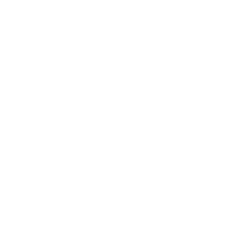 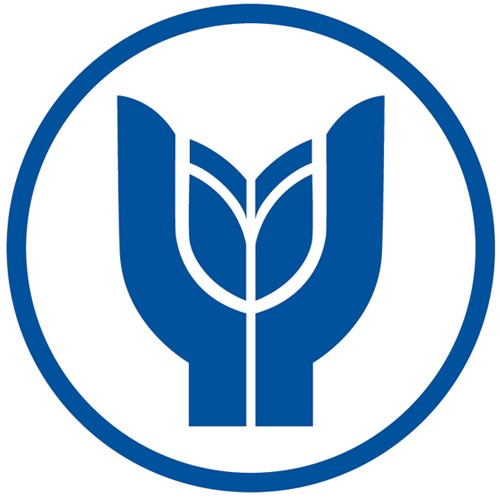 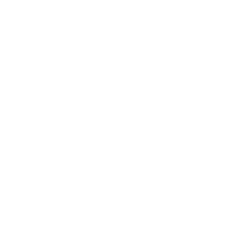 ACADEMIC STAFF APPLICATION FORM	Position Applied: 	Personal Details: Name Surname: Permanent Address: Current Address: Nationality:  ID/Passport No.: Phone Number: 	Type of employment:      Full time 	Visiting/Part time Educational Qualifications: Please submit all certificates and transcripts with the application formTeaching Experience: Other employment background: Please mention here experiences other than teachingTrainings and workshops attended: Research Papers / Publications: Other Achievements: Any further Information relevant to the Application *Please complete this section only if there is other relevant information that you have been unable to provide in the above sections. References: *Referees must not be related to the applicant	May we contact your present employer?      Yes 		No Declaration: I certify the information I have produced in this form is accurate. As an applicant for Yaşar University, I understand that any falsification of information herein may cause rejection of application or dismissal in the event of employment.Signature: Date: Please fill this completely and submit with copies of your certificates and a photocopy of your ID card or Passport.  Date of Birth:  Email:  Date of Birth:  Email: Degree Specialization or major Year (From – to) Country Period  (From – to)Institution Position / Title Level of class / batch Period (From – to)Employer Position / Title Main function / responsibility Dates Program name Organizer / Facilitator Country Article / book / paper name Journal Date / year Institution Publisher Country AchievementsDate/Year Name Company/Organization Position/Title Contact No. 